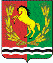   Совет депутатовмуниципального образованияБаЛАНДИНСКИЙ сельсоветАсекеевского районаОренбургской областичетвертоГО созываР Е Ш Е Н И Е17.11.2021	                                                                                              №35   О внесении изменения в решение Совета депутатов  № 20от 28 ноября 2016 «Об утверждении Положения о земельном налоге»     На основании  части второй Налогового кодекса Российской Федерации, руководствуясь статьей 22 Устава муниципального образования Баландинский сельсовет Асекеевского района, Совет депутатов решил:        1. Внести в  приложение к решению Совета депутатов № 20 от 28 ноября 2016 года «Об утверждении Положения «О земельном налоге» следующее изменение:       1.1. Подпункт 1 пункта 2 «Налоговые ставки» изложить в следующей редакции:      «1) 0,30 процента в отношении земельных участков отнесенных к землям сельскохозяйственного назначения или к землям в составе зон сельскохозяйственного использования в населенных пунктах и используемых для сельскохозяйственного производства;»               1.2.  Пункта 3 «Порядок уплаты налога и авансовых платежей по налогу» изложить в новой редакции:        «Налогоплательщики – физические лица уплачивают налог на основании налогового уведомления, направленного налоговым органом.В отношении земельного участка (его доли), перешедшего (перешедший) по наследству налог исчисляется, начиная со дня открытия наследства.Налогоплательщики - организации исчисляют сумму налога (сумму авансовых платежей по налогу) самостоятельно.     Налогоплательщики, в отношении которых отчетный период определен как квартал, исчисляют суммы авансовых платежей по налогу по истечении первого, второго и третьего квартала текущего налогового периода как одну четвертую соответствующей налоговой ставки процентной доли кадастровой стоимости земельного участка.    Сумма налога, подлежащая уплате в бюджет по итогам налогового периода, определяется налогоплательщиками - организациями как разница между суммой налога, исчисленной в соответствии с пунктом 1 статьи 396   Налогового кодекса Российской Федерации, и суммами подлежащих уплате в течение налогового периода авансовых платежей по налогу.   Налог и авансовые платежи по налогу уплачиваются налогоплательщиками-организациями в бюджет по месту нахождения земельных участков, признаваемых объектами налогообложения в соответствии со стаей 389 Налогового кодекса Российской Федерации.»        2. Решение опубликовать в газете «Родные просторы»        3. Настоящее Решение  вступает в силу по истечении одного месяца со дня его опубликования, но не ранее 1 января 2022 года. Председатель Совета депутатов                                                           М.В.УдотоваГлава муниципального образования                                                                  О.В.Золотухина